Mathematics Stage 4 – stage based – sample scope and sequenceThis resource has been designed to support teachers by providing an approach to organising syllabus content and can be modified to suit individual school contexts and procedures as required.The approach used in this resource is designed to support schools working with stage-based classes that work on an even/odd year rotation.High quality formative and summative assessment should form an integral part of all teaching and learning programs. For more information, please visit NESA’s Advice on assessment page.Table 1 – even year, Term 1Table 2 – even year, Term 2Table 3 – even year, Term 3Table 4 – even year, Term 4Even year overview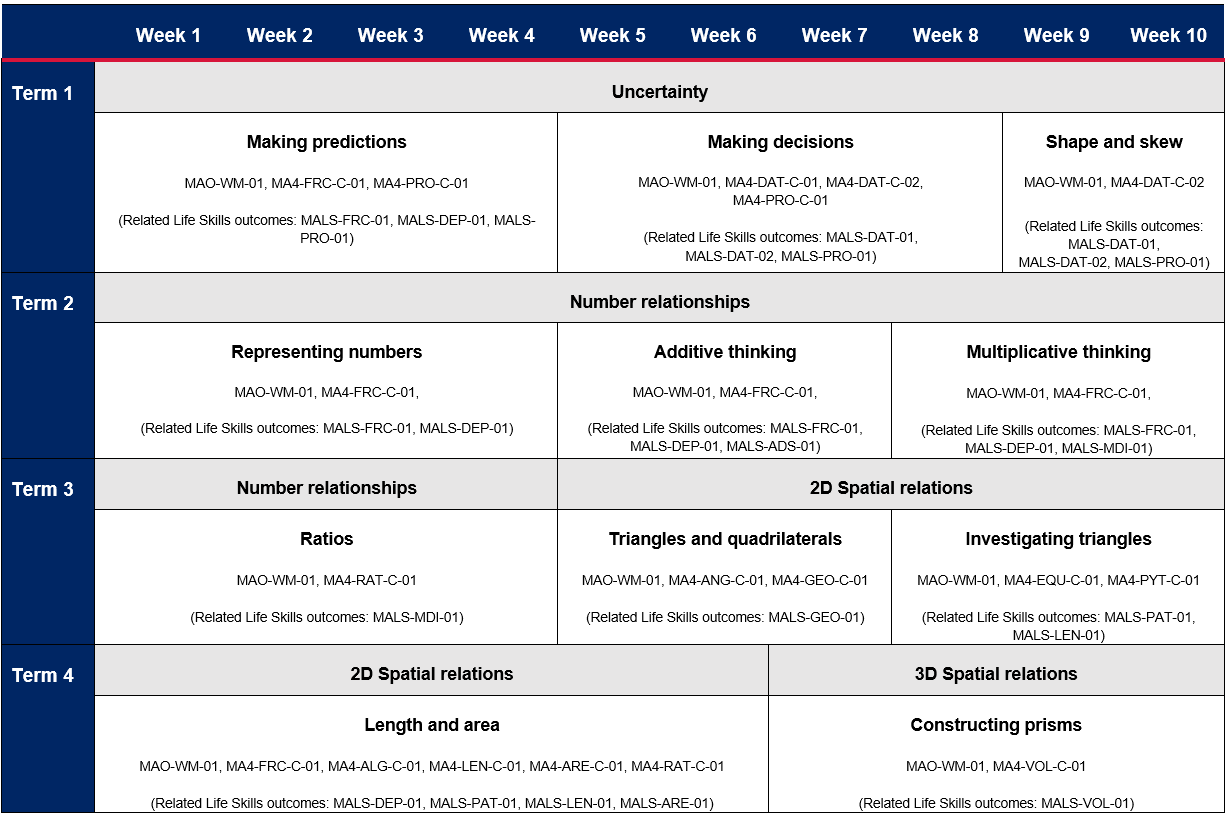 Table  – odd year, Term 1Table 6 – odd year, Term 2Table 7 – odd year, Term 3Table 8 – odd year, Term 4Odd year overview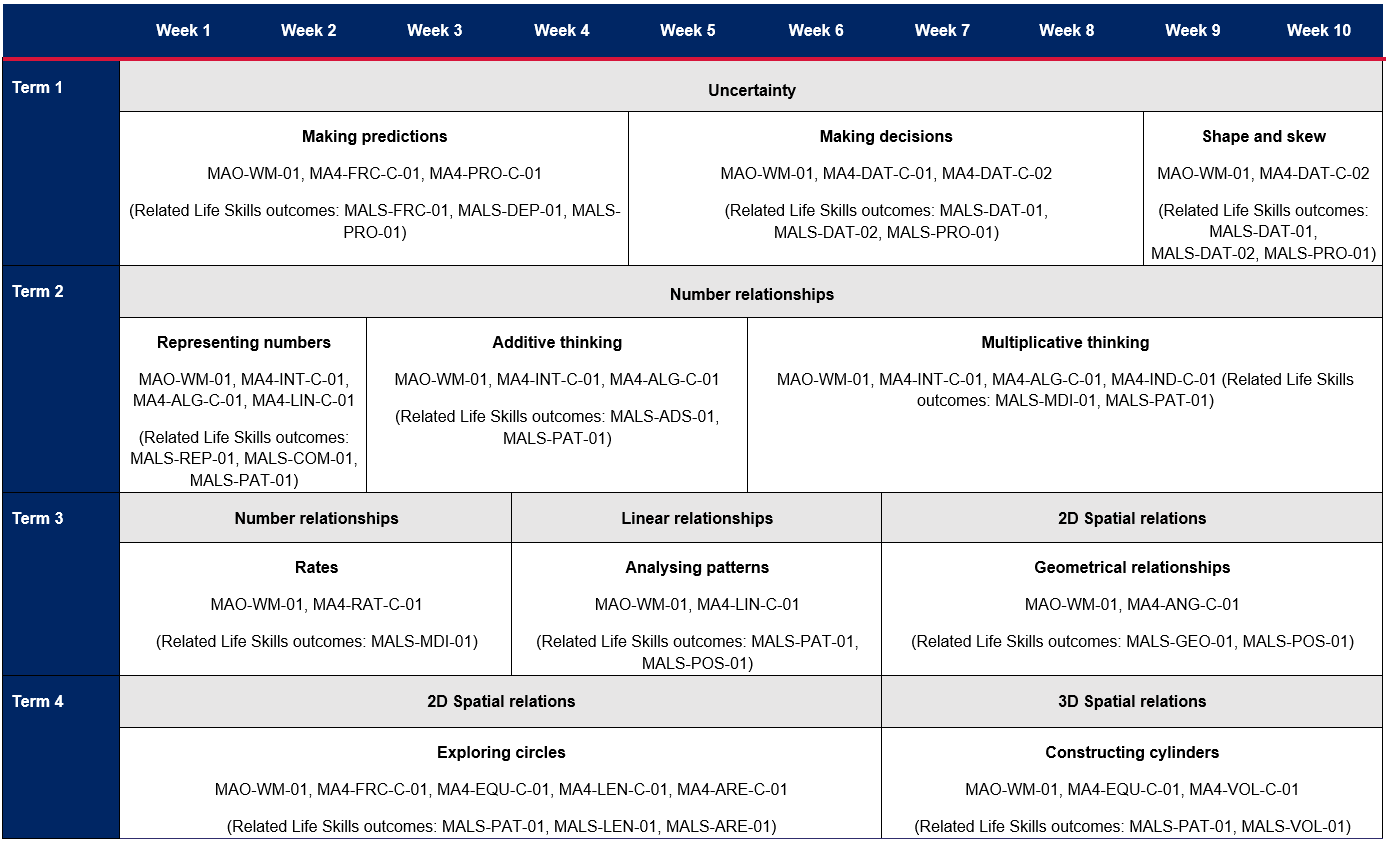 ReferencesThis resource contains NSW Curriculum and syllabus content. The NSW Curriculum is developed by the NSW Education Standards Authority. This content is prepared by NESA for and on behalf of the Crown in right of the State of New South Wales. The material is protected by Crown copyright.Please refer to the NESA Copyright Disclaimer for more information https://educationstandards.nsw.edu.au/wps/portal/nesa/mini-footer/copyright.NESA holds the only official and up-to-date versions of the NSW Curriculum and syllabus documents. Please visit the NSW Education Standards Authority (NESA) website https://educationstandards.nsw.edu.au/ and the NSW Curriculum website https://curriculum.nsw.edu.au/home.Mathematics K–10 Syllabus © NSW Education Standards Authority (NESA) for and on behalf of the Crown in right of the State of New South Wales, 2022.© State of New South Wales (Department of Education), 2023The copyright material published in this resource is subject to the Copyright Act 1968 (Cth) and is owned by the NSW Department of Education or, where indicated, by a party other than the NSW Department of Education (third-party material).Copyright material available in this resource and owned by the NSW Department of Education is licensed under a Creative Commons Attribution 4.0 International (CC BY 4.0) licence.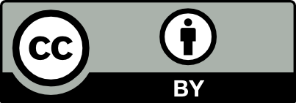 This licence allows you to share and adapt the material for any purpose, even commercially. Attribution should be given to © State of New South Wales (Department of Education), 2023.Material in this resource not available under a Creative Commons licence:the NSW Department of Education logo, other logos and trademark-protected materialmaterial owned by a third party that has been reproduced with permission. You will need to obtain permission from the third party to reuse its material.Links to third-party material and websitesPlease note that the provided (reading/viewing material/list/links/texts) are a suggestion only and implies no endorsement, by the New South Wales Department of Education, of any author, publisher, or book title. School principals and teachers are best placed to assess the suitability of resources that would complement the curriculum and reflect the needs and interests of their students.If you use the links provided in this document to access a third-party's website, you acknowledge that the terms of use, including licence terms set out on the third-party's website apply to the use which may be made of the materials on that third-party website or where permitted by the Copyright Act 1968 (Cth). The department accepts no responsibility for content on third-party websites.UncertaintyUnit title: Making predictionsWeeks 1 to 4UncertaintyUnit title: Making decisionsWeeks 5 to 8UncertaintyUnit title: Shape and skewWeeks 9 to 10MAO-WM-01, MA4-FRC-C-01, MA4-PRO-C-01 (Related Life Skills outcomes: MALS-FRC-01, MALS-DEP-01, MALS-PRO-01)Compare fractions using equivalenceOrder and compare the value of fractions, decimals and percentagesDetermine probabilities for chance experimentsList the sample space for chance experimentsExpress the probability of an event, which has a finite number of equally likely outcomes, as Recognise that probabilities range from 0 (impossible) to 1 (certain) and that equally likely outcomes have equal probabilitiesVerify that the total of the probabilities of all possible outcomes of an event is 1Determine probabilities for complementary eventsMAO-WM-01, MA4-DAT-C-01, MA4-DAT-C-02, MA4-PRO-C-01
(Related Life Skills outcomes: MALS-DAT-01, MALS-DAT-02, MALS-PRO-01)Classify data as either numerical (discrete or continuous) or categorical (nominal or ordinal) variablesDisplay data using graphical representations relevant to the purpose of the dataStem-and-leaf plots, divided bar graphs, sector graphs, dot plots and infographics onlyInterpret data in graphical representationsCalculate and compare the mean, median, mode and range for simple datasetsMAO-WM-01, MA4-DAT-C-02 (Related Life Skills outcomes: MALS-DAT-01, MALS-DAT-02, MALS-PRO-01)Interpret the effect individual data points have on measures of centre and rangeAnalyse datasets presented in various ways and draw conclusionsNumber relationshipsUnit title: Representing numbersWeeks 1 to 4Number relationshipsUnit title: Additive thinkingWeeks 5 to 7Number relationshipsUnit title: Multiplicative thinkingWeeks 8 to 10MAO-WM-01, MA4-FRC-C-01
(Related Life Skills outcomes: MALS-FRC-01, MALS-DEP-01)Compare fractions using equivalenceIdentify and make use of the relationship between fractions, decimals and percentages to carry out simple conversionsOrder and compare fractions, decimals and percentagesRepresent one quantity as a fraction, decimal or percentage of another, with and without the use of digital toolsIdentify terminating and recurring decimalsMAO-WM-01, MA4-FRC-C-01 (Related Life Skills outcomes: MALS-FRC-01, MALS-DEP-01, MALS-ADS-01)Solve problems that involve addition and subtraction of fractionsMAO-WM-01, MA4-FRC-C-01
(Related Life Skills outcomes: MALS-FRC-01, MALS-DEP-01, MALS-MDI-01)Solve problems that involve multiplication and division of fractions and decimalsRepresent one quantity as a fraction, decimal or percentage of another, with and without the use of digital toolsSolve problems that involve the use of percentagesNumber relationshipsUnit title: RatiosWeeks 1 to 32D Spatial relationsUnit title: Triangles and quadrilateralsWeeks 4 to 72D Spatial relationsUnit title: Investigating trianglesWeeks 8 to 10MAO-WM-01, MA4-RAT-C-01 (Related Life Skills outcomes: MALS-MDI-01)Recognise and simplify ratiosSolve problems involving ratiosMAO-WM-01, MA4-ANG-C-01, MA4-GEO-C-01 (Related Life Skills outcomes: MALS-GEO-01)Apply the language, notation and conventions of geometryClassify triangles according to their side and angle propertiesClassify quadrilaterals and describe their propertiesApply the properties of triangles and quadrilateralsMAO-WM-01, MA4-EQU-C-01, MA4-PYT-C-01 
(Related Life Skills outcomes: MALS-PAT-01, MALS-LEN-01)Solve linear equations up to 2 stepsSolve and verify linear equations by substitutionSolve quadratic equationsIdentify and define Pythagoras’ theoremExamine problems involving Pythagoras’ theorem2D Spatial relationsUnit title: Length and areaWeeks 1 to 63D Spatial relationsUnit title: Constructing prismsWeeks 7 to 10MAO-WM-01, MA4-FRC-C-01, MA4-ALG-C-01, MA4-LEN-C-01, MA4-ARE-C-01, MA4-RAT-C-01 
(Related Life Skills outcomes: MALS-DEP-01, MALS-PAT-01, MALS-LEN-01, MALS-ARE-01)Round decimals to a specified degree of accuracy using approximationsCreate algebraic expressions and evaluate them by substitutionSolve problems involving the perimeter of various quadrilateral and simple composite figuresDevelop and use formulas to find the area of rectangles, triangles and parallelograms to solve problemsDevelop and use the formulas to find the area of trapeziums, rhombuses and kites to solve problemsChoose appropriate units of measurement for area and convert between unitsRecognise and simplify ratiosSolve problems involving ratiosMAO-WM-01, MA4-VOL-C-01 
(Related Life Skills outcomes: MALS-VOL-01)Describe the different views of prisms and solids that have been formed from prism combinationsDevelop and apply the formula to find the volume of a prism to solve problemsChoose appropriate units of measurement for volume and capacity and convert between unitsUncertaintyUnit title: Making predictionsWeeks 1 to 4UncertaintyUnit title: Making decisionsWeeks 5 to 8UncertaintyUnit title: Shape and skewWeeks 9 to 10MAO-WM-01, MA4-FRC-C-01, MA4-PRO-C-01
(Related Life Skills outcomes: MALS-FRC-01, MALS-DEP-01, MALS-PRO-01)Compare fractions using equivalenceOrder and compare the value of fractions, decimals and percentagesDetermine probabilities for chance experimentsMAO-WM-01, MA4-DAT-C-01, MA4-DAT-C-02 (Related Life Skills outcomes: MALS-DAT-01, MALS-DAT-02, MALS-PRO-01)Classify data as either numerical (discrete or continuous) or categorical (nominal or ordinal) variablesDisplay data using graphical representations relevant to the purpose of the dataFocus on frequency histograms and polygons, column graphs, line graphs, pictograms and infographics.Interpret data in graphical representationsCalculate and compare the mean, median, mode and range for simple datasetsMAO-WM-01, MA4-DAT-C-02 (Related Life Skills outcomes: MALS-DAT-01, MALS-DAT-02, MALS-PRO-01)Interpret the effect individual data points have on measures of centre and rangeAnalyse datasets presented in various ways and draw conclusionsNumber relationshipsUnit title: Representing numbersWeeks 1 to 2Number relationshipsUnit title: Additive thinkingWeeks 3 to 5Number relationshipsUnit title: Multiplicative thinkingWeeks 6 to 10MAO-WM-01, MA4-INT-C-01, MA4-ALG-C-01, MA4-LIN-C-01 (Related Life Skills outcomes: MALS-REP-01, MALS-COM-01, MALS-PAT-01)Compare and order integersExamine the concept of pronumerals as a way of representing numbersPlot and identify points on the Cartesian planeMAO-WM-01, MA4-INT-C-01, MA4-ALG-C-01
(Related Life Skills outcomes: MALS-ADS-01, MALS-PAT-01)Add and subtract positive and negative integersSolve problems that involve addition and subtraction of fractionsExtend and apply the laws and properties of arithmetic to algebraic terms and expressionsMAO-WM-01, MA4-INT-C-01, MA4-ALG-C-01, MA4-IND-C-01 
(Related Life Skills outcomes: MALS-MDI-01, MALS-PAT-01)Multiply and divide positive and negative integersApply the 4 operations to integersExtend and apply the laws and properties of arithmetic to algebraic terms and expressionsApply index notation to represent whole numbers as products of powers of prime numbersExamine cube roots and square rootsExtend and apply the distributive law to the expansion of algebraic expressionsFactorise algebraic expressions by identifying numerical and algebraic factorsUse index notation to establish the index laws with positive-integer indices and the zero indexNumber relationshipsUnit title: RatesWeeks 1 to 3Linear relationshipsUnit title: Analysing patternsWeeks 4 to 62D Spatial relationsUnit title: Geometrical relationshipsWeeks 7 to 10MAO-WM-01, MA4-RAT-C-01 (Related Life Skills outcomes: MALS-MDI-01)Recognise and simplify ratesSolve problems involving ratesInterpret and construct distance-time graphs from authentic dataMAO-WM-01, MA4-LIN-C-01 
(Related Life Skills outcomes: MALS-PAT-01, MALS-POS-01)Plot and identify points on the Cartesian planePlot linear relationships on the Cartesian planeSolve linear equations using graphical techniquesMAO-WM-01, MA4-ANG-C-01 
(Related Life Skills outcomes: MALS-GEO-01, MALS-POS-01)Apply the language, notation and conventions of geometryIdentify geometrical properties of angles at a pointIdentify and describe corresponding, alternate and co-interior angles when 2 straight lines are crossed by a transversal, including parallel linesSolve numerical problems involving angles using reasoning2D Spatial relationsUnit title: Exploring circlesWeeks 1 to 63D Spatial relationsUnit title: Constructing cylindersWeeks 7 to 10MAO-WM-01, MA4-FRC-C-01, MA4-EQU-C-01, MA4-LEN-C-01, MA4-ARE-C-01 (Related Life Skills outcomes: MALS-PAT-01, MALS-LEN-01, MALS-ARE-01)Examine the concept of irrational numbersSolve linear equations up to 2 stepsSolve and verify linear equations by substitutionSolve quadratic equationsDescribe the relationships between the features of circlesDevelop and use the formula to find the area of circles and sectors to solve problemsMAO-WM-01, MA4-EQU-C-01, MA4-VOL-C-01 (Related Life Skills outcomes: MALS-PAT-01, MALS-VOL-01)Solve linear equations up to 2 stepsSolve and verify linear equations by substitutionSolve quadratic equationsDevelop the formula for finding the volume of a cylinder and apply the formula to solve problems